Приложение 4 к административному регламенту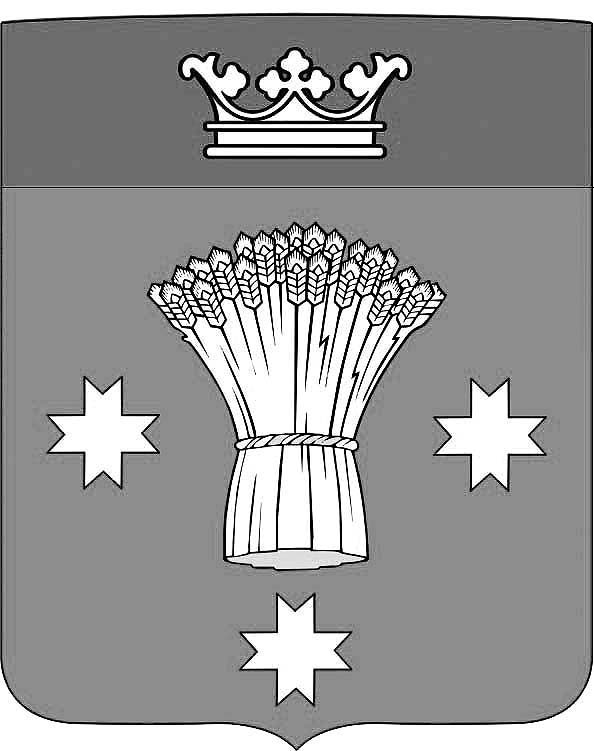 Российская ФедерацияАдминистрациямуниципального образования Аннинское городское поселение
Ломоносовского муниципального района Ленинградской области УВЕДОМЛЕНИЕ О СОГЛАСОВАНИИустановки информационной вывески, дизайн-проекта размещения вывески№ ________ от ______________Получатель согласования: _________________________Тип вывески: _____________________________________Адрес размещения: ________________________________Дата начала размещения: __________________________Дата окончания размещения: _______________________Дополнительная информация:(должность)(подпись)(фамилия, имя, отчество(последнее - при наличии))